КОММЕРЧЕСКОЕ ПРЕДЛОЖЕНИЕ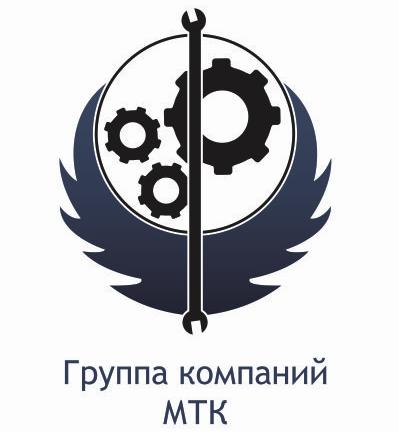 Группа компаний ООО «МТК» совместное Российско-Китайское предприятие, занимающаяся поставкой спецтехники (бульдозеры, погрузчики, самосвалы, автокраны и др.), а так же запасных частей к ней, производства КНР. Имея большой опыт и слаженный коллектив, готова осуществить поставку спецтехники для нужд вашей организации: Самосвал FAW 6x4 CA3253P7K2T1A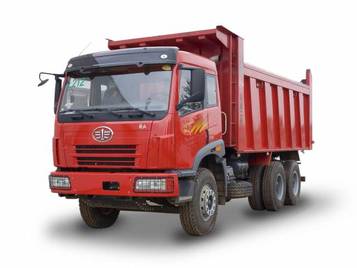 ЗаводFAW, КитаймодельCA3253P7K2T1AМодель двигателяСА6DL1-28Мощность двигателя280 (л.с.)Описание двигателятурбонаддув и промежуточное охлаждение, ТНВД-BOSCH PES6P-6DLКолёсная формула6x4 6х4Колёса-шиныРадиальная резина 12.00 R 20 18-ти слойнаяСцеплениеYIDONG, диаметр 430Коробка передачFAST SHAANXI Fuller 9JS135 (USA), 9ти ступенчатая, без синхронизаторовОписание кабиныКондиционер, автономный отопитель кабины, Audio, AM/FM stereo, изменение угла рулевой колонки, спальный отсек, автоматический подъем кабиныСтандарт качестваЕвро 4Тормозная системаНадежная тормозная система барабанного типа WABCO, ABS, двухконтурный привод с разделением на контуры (на переднюю ось и на заднюю тележку).Максимальная скорость75 (км/ч)Грузоподьемность25000 (кг.)Емкость бака300 (л.)Расход топлива28 (л/100км.)Длина кузова5800 (мм.)Ширина кузова2300 (мм.)Высота кузова1400 (мм.)